Welcome to Dun Laoghaire Institute of Art, Design and TechnologyPre-arrival Information for Incoming Erasmus Students at IADTWELCOME TO IRELAND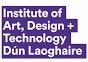 TABLE OF CONTENTS							   	       Page NumberWELCOME TO IADT									3	 IADT ACADEMIC CALENDAR								3INDUCTION WEEK @ IADT								3CLASS TIMETABLE									3ACCOMMODATION									3INSURANCE										4COST OF LIVING									4IMPORTANT DOCUMENTATION							5TRANSPORT										5STUDENT SUPPORT SERVICES + FACILITIES @ IADT				7STUDENTS’ UNION									7CLUBS + SOCIETIES									7WELCOME TO IADTIADT is happy to be part of the Erasmus+ Programme exchange network within Europe and to offer foreign students a possibility to join our courses.We welcome students from different backgrounds and with differing life experiences. It is our aim that there should be no barriers to student learning for students who meet our entry criteria and have the ability and determination to succeed on our courses.It is our intention that students learn to be active and independent explorers of knowledge. We aim to equip our students with the skills of creativity, innovation, problem solving, entrepreneurship, and communication.  We offer all visiting students:An opportunity to study in one of our two Faculties (Faculty of Film, Art and Creative Technologies; Faculty of Enterprise and Humanities).Participation in the Institute's and Dublin area cultural events.Support in acquisition of intercultural skills and self-reliance while studying with us.Contact Details:Ms Sonya HoganErasmus Co-ordinatorE: erasmus@iadt.ieT: +353 1 239 4922W: www.iadt.ie      IADT ACADEMIC CALENDARThe IADT Academic Calendar will be emailed to you when you are offered a place in IADT.You can also check it here: http://www.iadt.ie/study/calendar INDUCTION WEEK @ IADTOn your arrival at IADT, you will participate in different induction sessions. The Induction Week introduces students to the various services and systems in operation in IADT, i.e. academic issues, support services, facilities, sports facilities, arts and entertainment. It is also an opportunity to meet IADT staff and other students.Induction is compulsory for all Erasmus students and takes place in September. You will be emailed the date with the academic calendar.CLASS TIMETABLEThe class timetable will be handed out to all students during Induction Week or at each Faculty Office. The timetable will contain the lecture, tutorial and laboratory times for each module. The number of teaching hours varies from module to module, depending on the subject being covered and the size of the class. Lectures and tutorials are usually of 90 minutes’ duration, with laboratory classes lasting for 2-3 hours. Students can expect between 15-23 contact hours per week.ACCOMMODATIONIADT does not provide any student accommodation on campus. However, Dun Laoghaire and its neighbourhood offer a wide range of accommodation possibilities for students. You will have to decide yourself if you prefer to rent a studio, to share a house or an apartment with others. The prices for the accommodation vary, but in general costs are:Studio: from €800 per month.  A single room in a house or apartment: from €500 per month. A shared double room in a house or apartment: from €400 per month.The deposit for the room would be normally one month's rent and should be returned to you when your rent contract expires.The best way to book your accommodation is to check the following websites:http://www.facebook.com/iadtaccomodation - IADTSU Facebook Accommodation Page.You can email your accommodation queries to accommodationiadt@gmail.com  www.daft.ie (go to Sharing/Student Accommodation and select IADT). www.rent.ie www.isaccommodation.comwww.collegecribs.iewww.homestay.com (staying with families)www.spunout.ie You can also search in Facebook, as there are many groups regarding shared accommodation in Dublin (Rent in Dublin, Hosting Power, etc.). We recommend that you look for accommodation near the train line (DART) or the Dublin Bus routes that service IADT: 46A and 75 (they both have stops outside IADT), 4, 63, 111. Check these bus routes on www.dublinbus.ie Note: We strongly recommend that you do not make any payments for a deposit and/or rent for private accommodation before arrival in Ireland. Please be aware of scams!You should always view the accommodation before signing a lease or paying any money.If you need any assistance, please contact the IADT Student Union or the Erasmus Co-ordinator.INSURANCEAll full-time students in IADT are covered by a personal accident insurance scheme. The scheme is operated by Irish Public Bodies Mutual Insurances Ltd. Incoming Erasmus Students and EU students registered at IADT are entitled to free medical consultation and prescriptions in Ireland on presentation of a valid European Health Insurance Card (EHIC). You will need to have applied to your country of origin for EHIC before you travel to Ireland. This entitlement is only valid for a period of 1 year while you are on Erasmus. If you continue to stay in the country, you will need to apply for a Medical Card or pay for medical services. If you require further information on this, please contact the HSE on www.hse.ie. It must be remembered though that the EHIC may not cover the full cost of medical or hospital expenses. You are strongly advised to take out private health Insurance for such matters. IADT has a limited General Medical Practitioner service. You may attend the IADT doctor at the student rate (approx. €10) in the Health Centre on campus. Incoming Erasmus students normally organise their insurance cover prior to their arrival in Ireland and with companies in their countries of origin. Please refer to the Erasmus Office in your home institution for insurance queries.COST OF LIVINGThe estimated cost of living for students in Ireland is estimated at approximately €1,000 - €1,200 per month.Is it possible to get insurance for my belongings when I am in rented accommodation?Insurance for student possessions is quite limited. The following company provides cover: www.cover4students.ie How much will I spend on food?For food, including some meals bought on campus or in cheaper restaurants, you will probably spend between €70 and €100 a week.Is socialising in Dublin expensive?Cinema tickets cost between €7 and €12 depending on what time and where you see the film. Student discounts are usually available during the week on production of your student card. Theatre tickets are slightly more expensive. Depending on the venue, entrance fees to nightclubs vary between €7 and €15.A pint of beer or a glass of wine in Dublin cost about €6 - €7; however, this depends on what bars you socialise in.Cigarettes are expensive at €10 or more for a packet of 20 but this expense depends on your lifestyle. There is a ban on smoking in the workplace. This means that smoking is now prohibited in bars and restaurants.IMPORTANT DOCUMENTATIONBefore you leave home there are many things to prepare. Please read the following points carefully and make sure you bring the necessary documentation with you to Ireland. Below is a checklist of what you need to bring with you:PassportPassport photographs Health insurance documentsInternational student ID and travel card (ISIC)Phone number of IADT main reception (+353 1 2394000)Phone number of IADT Erasmus Co-ordinator (+353 1 2394922)Other relevant phone numbers and email addressesMoney to pay for accommodation Personal moneyTRANSPORTAircoach (from Dublin Airport to Dublin and Dun Laoghaire)Aircoach is a company operating services between Dublin airport's arrivals terminal, Dublin's main hotels/business districts in the city and Dun Laoghaire. They can also make request stops in the city centre. Check www.aircoach.ie and look for the Dalkey route, with a stop in Dun Laoghaire. Single Fare is €10 and return fare is €16.To get from Dun Laoghaire town to IADT take the bus 46A and get off the bus in Kill Avenue (2nd and 3rd stops). You will see IADT on your left.Taxis (from Dublin Airport to Dublin and Dun Laoghaire)A taxi from the airport to Dun Laoghaire will cost around €50 and takes approximately 50 minutes. You might be asked which route you would like them to take.  Take the route via the East Link Toll Bridge / Port Tunnel. Do Not Allow the Taxi Driver to Take the M50 Route! The route via the M50 is twice the distance as the route via the East Link Toll Bridge / Port Tunnel.If you feel you have been overcharged, get your receipt and we will check with the taxi carriage office. Taxi drivers are obliged to give you a receipt.If you ever need to use a taxi, you can get an estimate on the fare on www.transportforireland.ie/taxi/taxi-fare-estimator. STUDENT LEAPCARD - www.studentleapcard.ie   The Student Leapcard will allow you to save up to 66% of the Irish public transport fares:Dublin Bus: www.dublinbus.ieDun Laoghaire is serviced by the bus routes 7, 7a, 45A, 46A, 59, 63 and 75. Nightlink services run every hour on the hour from Trinity College between midnight and 3am. DART (suburban rail): www.irishrail.ie / www.irishrail.ie/about-us/dart-commuter You'll be getting a little piece of history when you travel from Dublin to Dun Laoghaire on the DART, as it was the very first commuter line ever in service. This electrically-operated train system serves 27 stations along the coast of Dublin. Running from Howth in the north to Bray and Greystones in the south, it is an efficient way to travel on Dublin's east side.The DART runs every 10 minutes during rush hour periods and every 20 minutes normally. Last DART from the City Centre and Bray is usually around 11pm, make sure you don't miss it. Luas (Tram): www.luas.ie LUAS is a tram service which operates 2 lines: The Green Line and the Red Line.Irish Rail – www.irishrail.ie Inter City Rail Services/Iarnród Éireann, also known as Irish Rail, is the only company providing rail services in the Republic of Ireland. There are two main stations in Dublin providing train services to the rest of the country. Connolly Station serves Belfast, Rosslare (for ferry services) and Sligo. Heuston Station serves all other cities including Cork, Limerick, Galway and Waterford. Train services are usually quicker than bus services, especially on longer journeys. There are also Commuter Rail Services operating from Connolly Station to Drogheda, Arklow, and Maynooth and from Heuston Station to Kildare. While these services can be a bit slow, they serve most stations en route and provide a good alternative to buses.National Bus Services - www.buseireann.ieBus Éireann operates a service from Bus, the Central Busáras Station, Store Street, Dublin 1. This is the place where you can get buses to all parts of the country. Bus Éireann also operate urban bus services in the Republic of Ireland's other main cities. Radiating principally from the centres of Cork, Limerick, Galway and Waterford. With the Student Leapcard, you will also have access to some exclusive retail details. Read more on www.studentleapcard.ie  CyclingMany students also cycle in Dublin and there are road lanes dedicated to bicycles only. Cycling in Dublin can be quite dangerous, particularly at peak times, so if you do decide to cycle you should wear a bicycle helmet and reflective or bright clothing.CarParking is available in the 4 IADT car parks at all times when the Institute is open, subject to the availability of parking spaces. Parking is free if you possess a car parking permit. Otherwise, pay and display is in operation. You can apply for this permit on www.ncps.ie/customer-services and select IADT.You can read about campus parking on http://www.iadt.ie/about/campus-info/campus-parking.Dublin is surrounded by the M50 motorway, all national roads heading to Dublin are connected to the M50. Dun Laoghaire is located about 4 miles from the southern side of the motorway. The closest National road is the N11. The Dun Laoghaire exists are: Exit 14 - Southbound route | Exit 17 - Northbound routeFrom the city centre there are two main options:The N11 takes you out via Stillorgan, turn left when you get to Foxrock church and head straight for Dun Laoghaire along Kill Lane. Via Blackrock on the R118, you need to take a left at Temple Hill onto the R119 (Monkstown Road) to head for Dun Laoghaire. You can also plan your route and see a map of your journey on www.theaa.ieIADT STUDENT SUPPORT SERVICES + FACILITIESIADT is committed to providing support services in line with best practice as outlined under the Higher Education Authority (HEA) guidelines. These services include:Health Centre | Student Counselling Service | Careers Advisory Service | Access Service |Writing and Research Skills Service Our facilities on Campus include: Library | Student Canteen |Information Communication Technology (ICT) ServicesYou can read about these services and facilities on www.iadt.ie/services or on the IADT Student Handbook that you will receive on your arrival.IADT STUDENTS’ UNION (IADTSU)The IADTSU is an organisation of students functioning to ensure quality of education, equality of access, to achieve goals as mandated by the student body of IADT.Check their website and Facebook page regularly for information on events, etc:http://www.iadtsu.ie/  |  https://www.facebook.com/iadtsu An interesting social life on campus is provided and organised by the Students' Union and a wide range of Clubs + Societies. IADT CLUBS + SOCIETIESIADT Students’ Union cater for all types of sports clubs as well as societies formed around mostly any concept, be it an activity people enjoy taking part in, a demographic or something more abstract.We have a number of very successful clubs including Climbing, Football, Free-Running, Pool, Rugby, Skate, Yoga, …And many successful societies including Animation, Debate, DJ/Music, Drama, Enactus, Environment, Fashion, Film, Game, Gothic, Mature Students, Photography, Psychology, Surf, Zumba, …Please note that the list of Clubs and Societies may be different from year to year.For more information on the IADT Clubs and Societies, please contact our Students' Union on clubssocsiadt@gmail.com or at +353 1 239 4646.